lMADONAS NOVADA PAŠVALDĪBA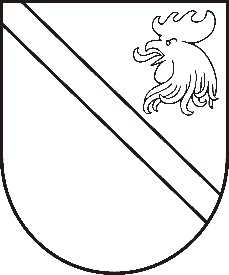 Reģ. Nr. 90000054572Saieta laukums 1, Madona, Madonas novads, LV-4801 t. 64860090, e-pasts: dome@madona.lv ___________________________________________________________________________MADONAS NOVADA PAŠVALDĪBAS DOMESLĒMUMSMadonā2019.gada 20.novembrī									       Nr.533									       (protokols Nr.22, 1.p.)Par Madonas novada pašvaldības ceļu un ielu tīkla finansēšanai ņemto kredītu pamatsummas atmaksāšanu no mērķdotācijas pašvaldības autoceļiem un ielāmStarp Madonas novada pašvaldību un Valsts kasi ir noslēgti aizdevumu līgumi Madonas novada pašvaldības ceļu un ielu tīkla izbūves un rekonstrukcijas projektu finansēšanai, tajā skaitā arī 10.05.2018. līgums Nr.A2/1/18/220 Investīciju projektu īstenošanai (saistību pārjaunojums), kas pārjauno Madonas novada pašvaldības ceļu un ielu tīkla finansēšanai līdz 2014. gadam (ieskaitot) noslēgtos aizdevumu līgumus.Saskaņā ar 11.03.2008. Ministru kabineta noteikumiem Nr.173  „Valsts pamatbudžeta valsts autoceļu fonda programmai piešķirto līdzekļu izlietošanas kārtība” 5. daļas 23. punkta 2. apakšpunktu un 22.12.2015. „Madonas novada pašvaldības ceļu fonda pārvaldīšanas kārtība” 4. daļu pašvaldība drīkst izlietot Valsts pamatbudžeta valsts autoceļu fonda programmas „Mērķdotācijas pašvaldību autoceļiem (ielām)” apakšprogrammai piešķirtos līdzekļus pašvaldību ceļu un ielu tīkla finansēšanai ņemto kredītu pamatsummas atmaksāšanai.2020. gadā no Valsts pamatbudžeta valsts autoceļu fonda programmas „Mērķdotācijas pašvaldību autoceļiem (ielām)” apakšprogrammas piešķirtajiem līdzekļiem 408 353 EUR apmērā plānots atmaksāt Madonas novada pašvaldības ceļu un ielu tīkla izbūves un rekonstrukcijas projektu finansēšanai ņemto kredītu pamatsummas.Pamatojoties uz 11.03.2008. Ministru kabineta noteikumiem Nr.173  „Valsts pamatbudžeta valsts autoceļu fonda programmai piešķirto līdzekļu izlietošanas kārtība” 5. daļas 23. punkta 2. apakšpunktu un 22.12.2015. „Madonas novada pašvaldības ceļu fonda pārvaldīšanas kārtība” 4. daļu (pašvaldība drīkst izlietot Valsts pamatbudžeta valsts autoceļu fonda programmas „Mērķdotācijas pašvaldību autoceļiem (ielām)” apakšprogrammai piešķirtos līdzekļus pašvaldību ceļu un ielu tīkla finansēšanai ņemto kredītu pamatsummas atmaksāšanai), ņemot vērā 20.11.2019. Finanšu un attīstības komitejas atzinumu, atklāti balsojot: PAR – 11 (Agris Lungevičs, Ivars Miķelsons, Andrejs Ceļapīters, Antra Gotlaufa, Gunārs Ikaunieks, Valda Kļaviņa, Andris Sakne, Rihards Saulītis, Aleksandrs Šrubs, Gatis Teilis, Kaspars Udrass), PRET – NAV, ATTURAS – NAV, Madonas novada pašvaldības dome  NOLEMJ:2020. gadā atmaksāt Madonas novada pašvaldības ceļu un ielu tīkla finansēšanai ņemto kredītu pamatsummas izbūves un rekonstrukcijas projektiem, kas norādīti Pielikumā Nr.1, no Valsts pamatbudžeta valsts autoceļu fonda programmas „Mērķdotācijas pašvaldību autoceļiem (ielām)” apakšprogrammas piešķirtajiem līdzekļiem 408 353 EUR apmērā. Pielikumā: Madonas novada pašvaldības ceļu un ielu tīkla izbūves un rekonstrukcijas projektu saraksts, kuriem nepieciešama ņemto kredītu atmaksa.Domes priekšsēdētājs								          A.LungevičsGailums 26196358